Fantastic fish take home letterDear parent/carerWe have been learning that are lots of different types of fish which can be used to make a variety of dishes.  We have learnt that we should try to eat fish twice a week.Here are some of the fish dishes we have been learning about. Next time you are shopping for food with your child, see if they can find the fish for these dishes.  Fish dishFind the…Colour each fish when you find it!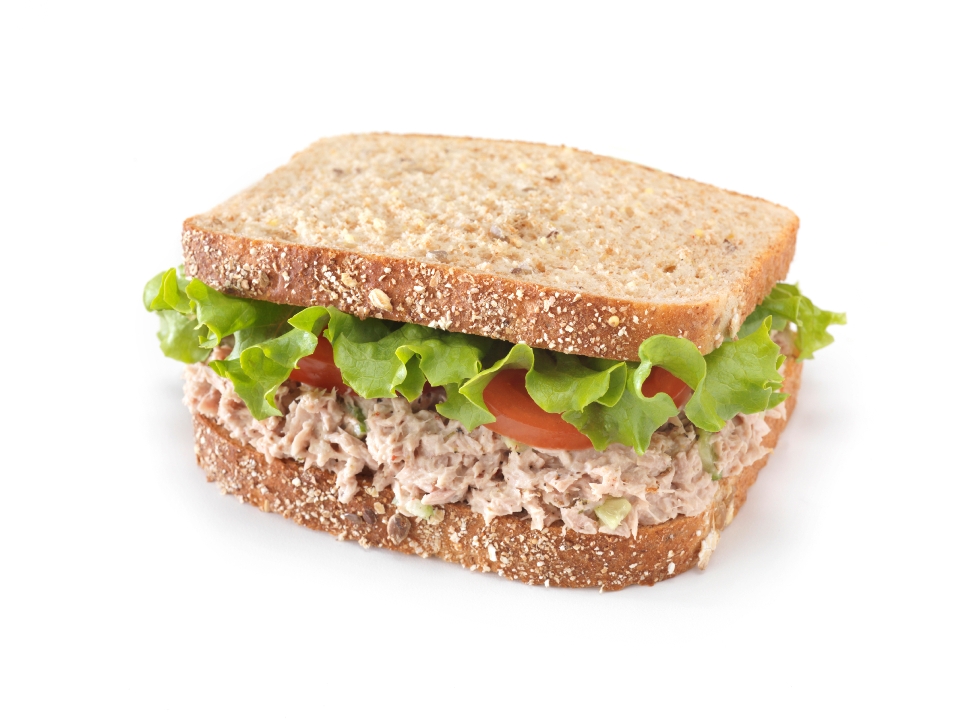 Tuna sandwich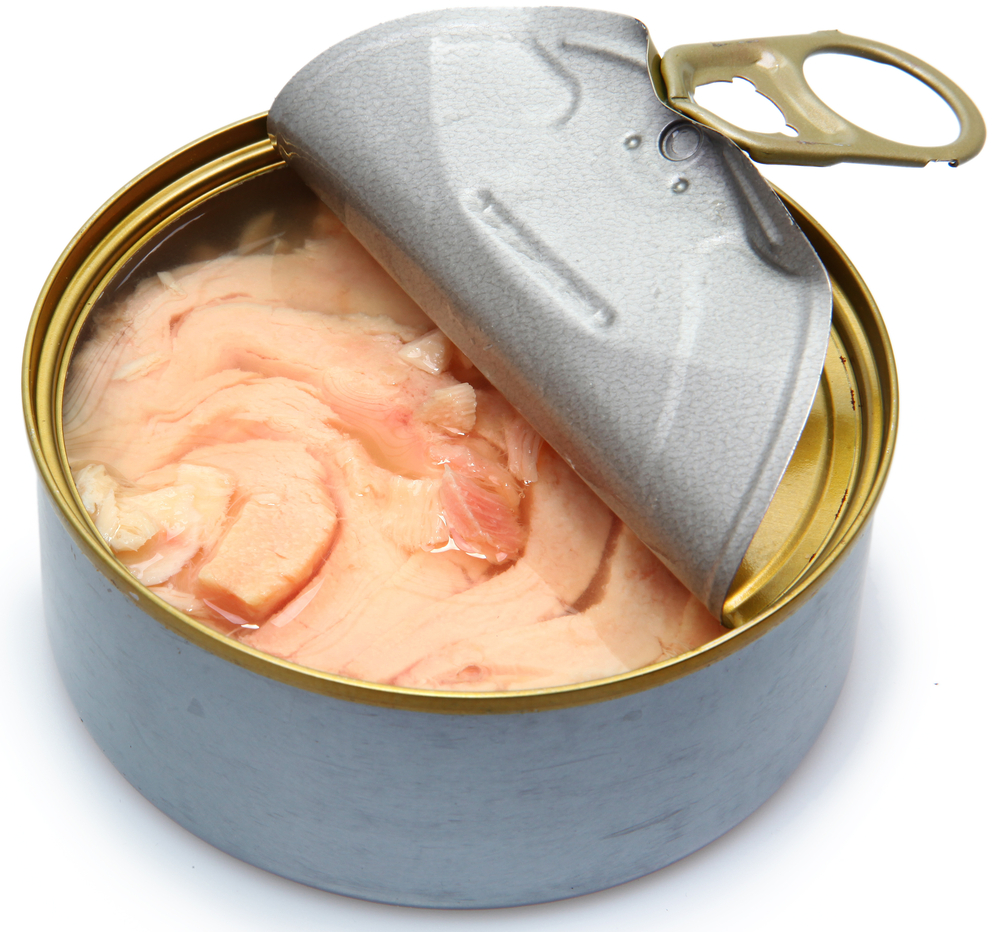 Tuna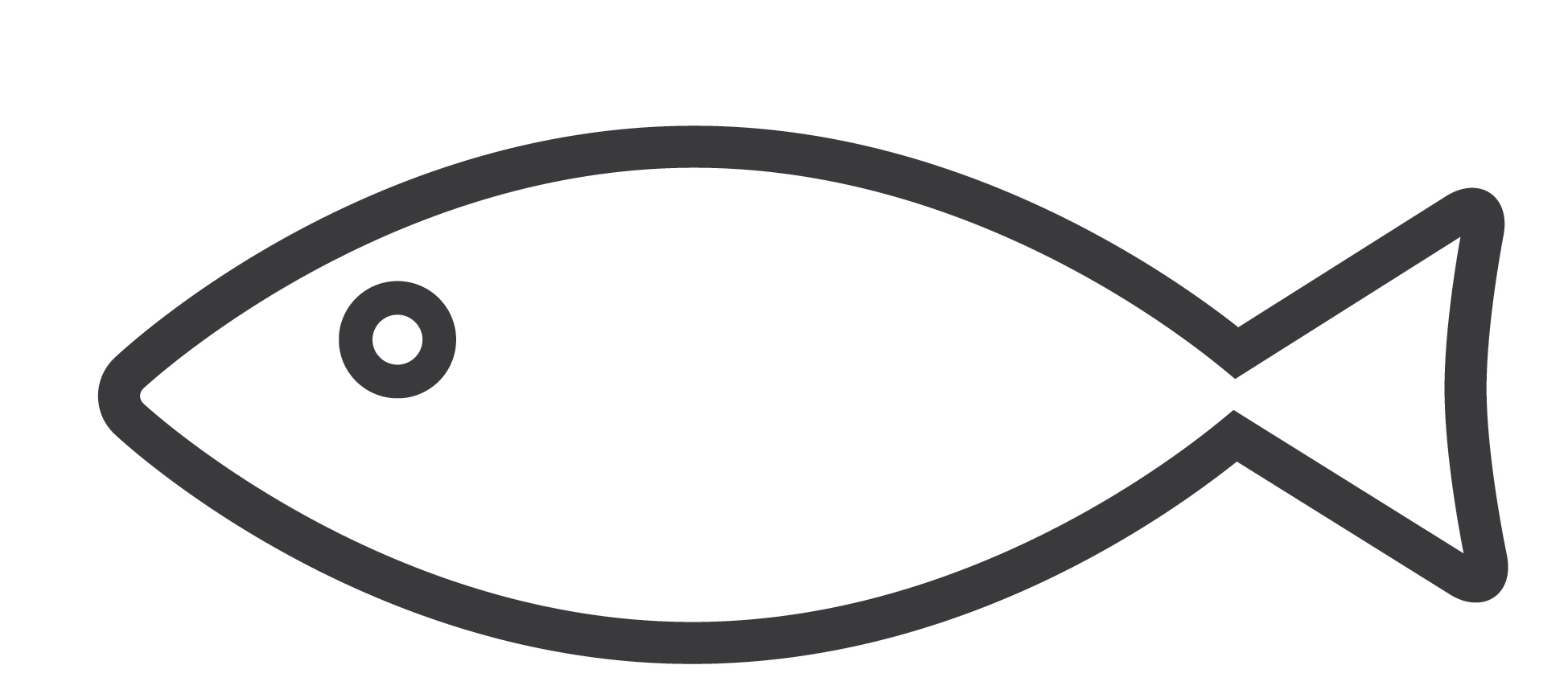 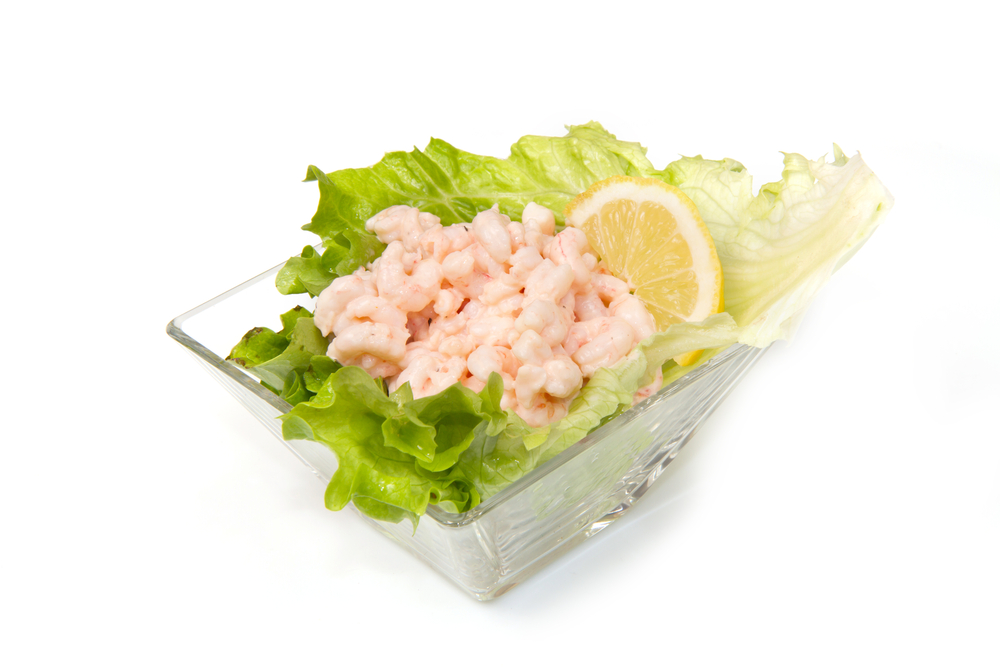 Prawn cocktail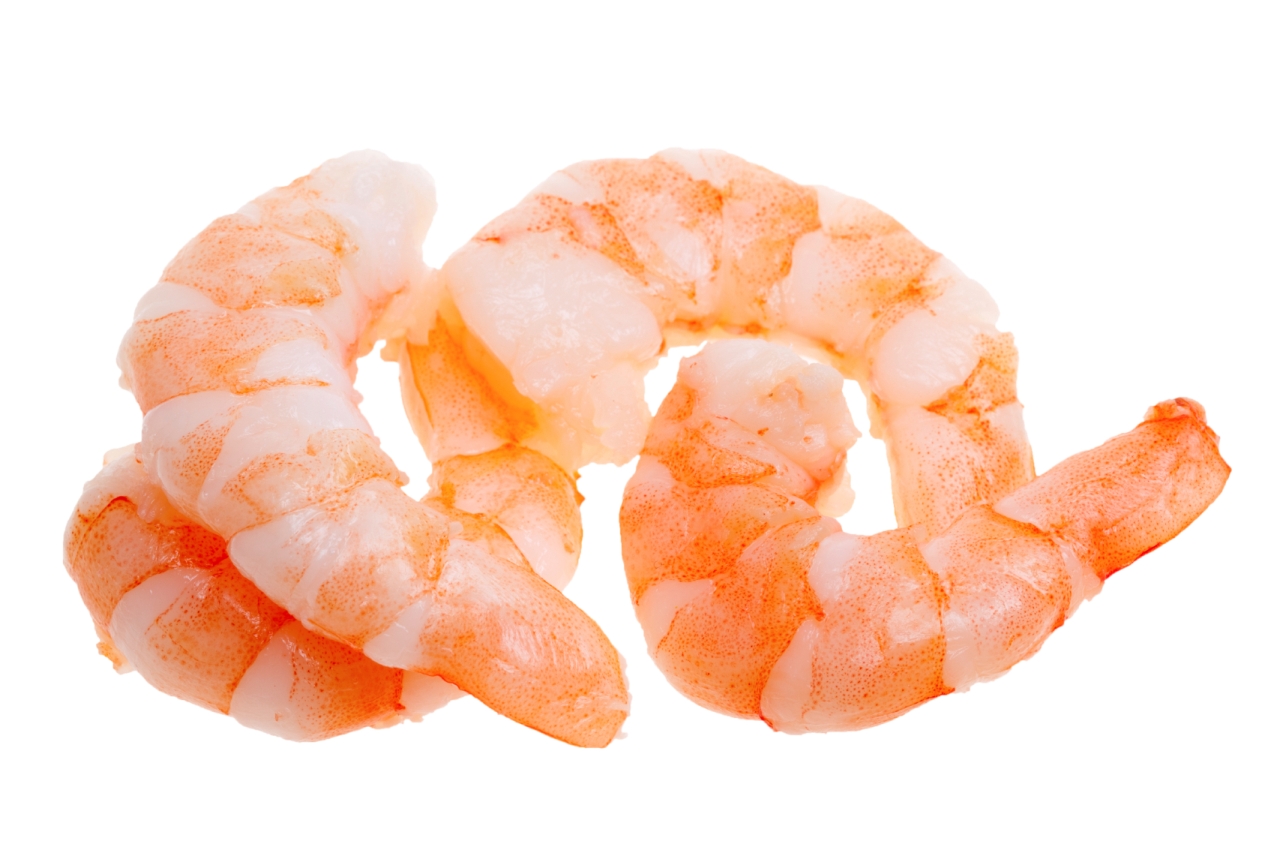 Prawns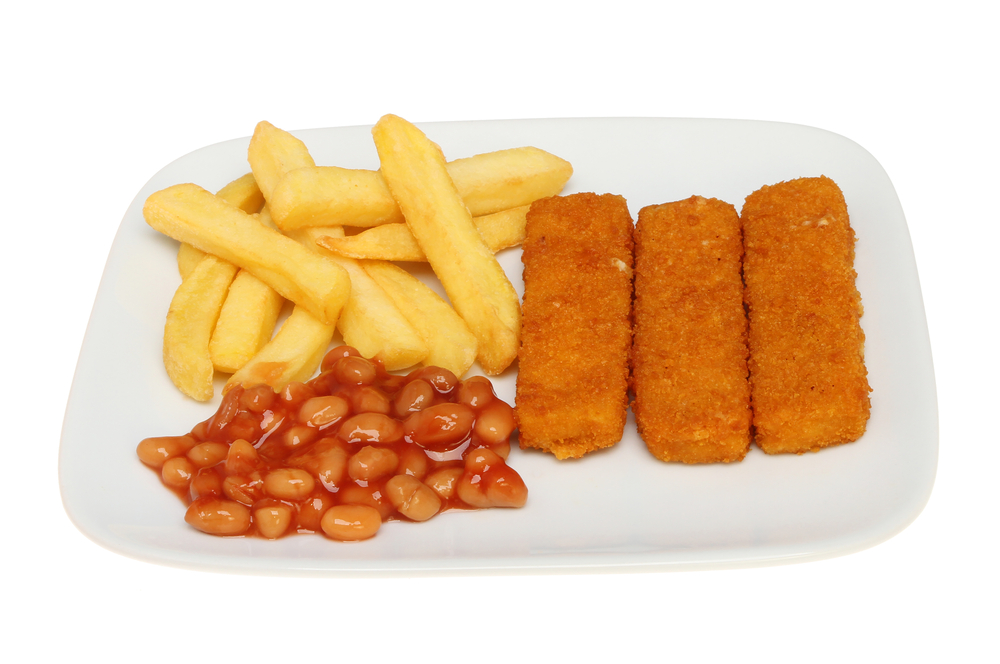 Fish fingers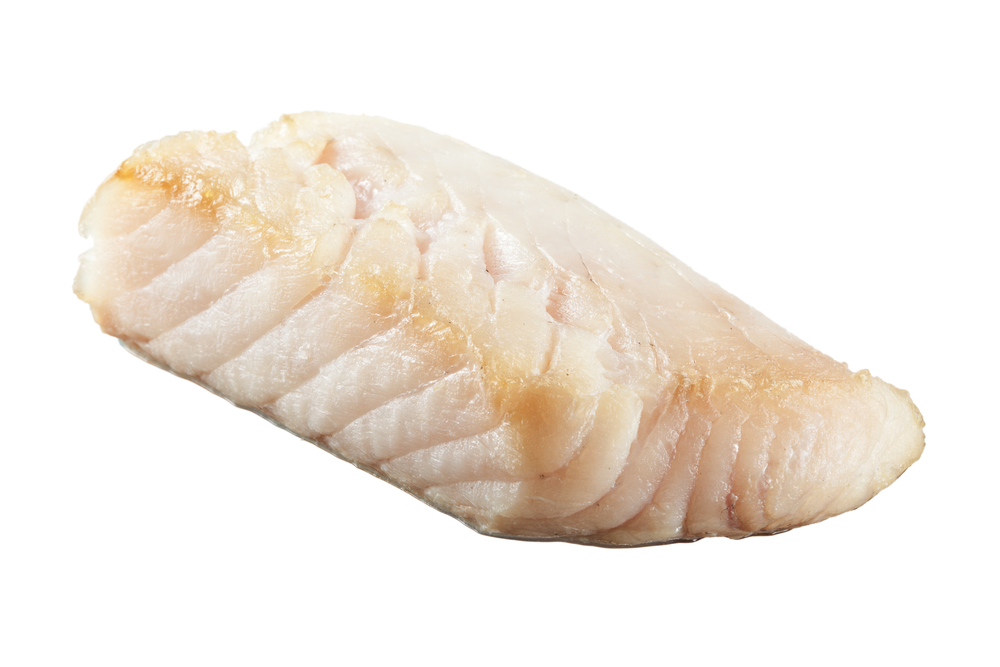 Cod  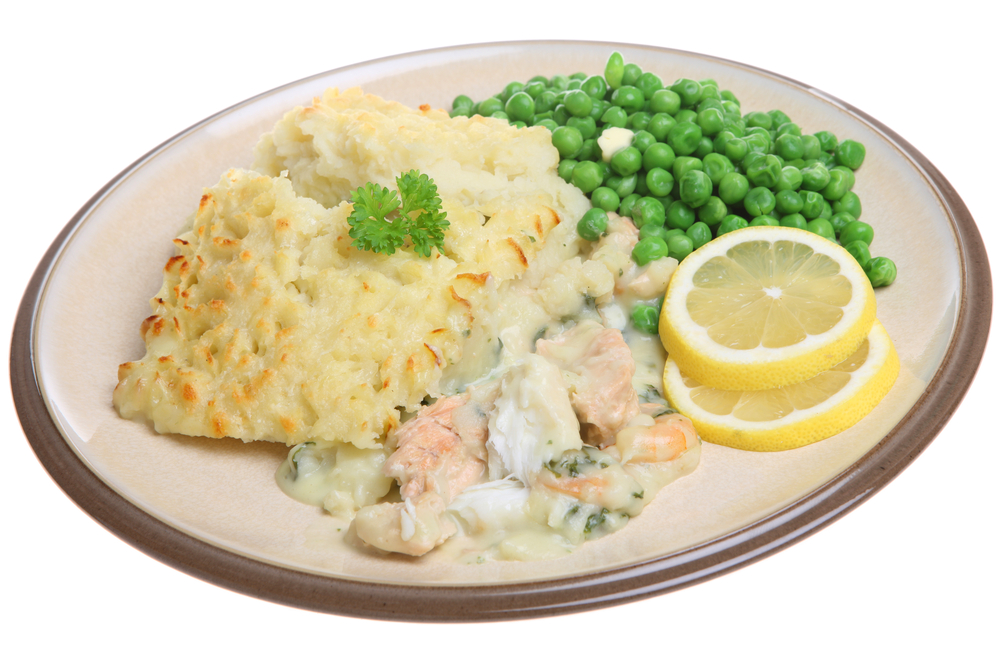 Fish pie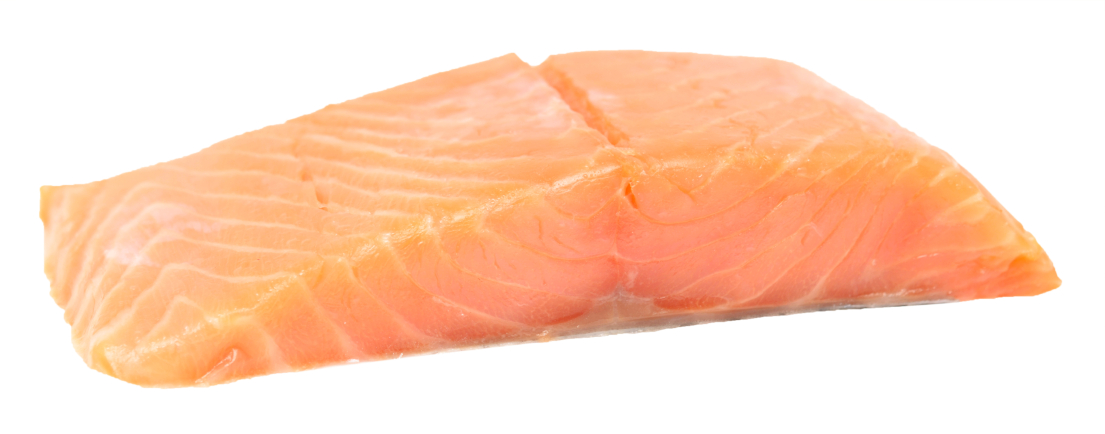 Salmon